Colorado Outfitters Association, Inc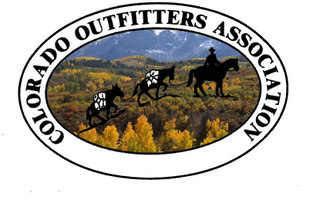 P.O. Box 4119Dillon, CO 80435970.824.2468  Office@ColoradoOutfitters.orgNew Outfitter Member ApplicationThe COA prides itself on the strong ethics of its members.  Therefore, we are discerning about the businesses that we accept. Please fill in all information that pertains to your business. Please complete ALL pages of application and background affidavit, and submit the required documents so that your application can be reviewed for acceptance as a member in the COA.Last Name_________________________________________________________________ First_______________________________________________________________________ Business___________________________________________________________________Reg. No.____________Address____________________________________________________________________City_________________________State_________Zip___________________Phone#________________________________________Fax#___________________________Cell #_____________________________________________E-mail _______________________________________________________________________ Website_______________________________________________________________________Do you want your website & e-mail linked to COA website?  $50.00   Yes____  No____Hunting: Antelope ____ Bear ____ Bighorn Sheep ____ Elk ____ Moose ____ Mt. Goat ____ Mt. Lion ____ Mule Deer ____Turkey ____ Whitetail Deer _____ Small Game ____ Upland Birds ____ Varmints ____ Waterfowl ____  Summer Recreation:Fishing: Lake____ Stream ____ Fly______ Float Trips ____ Rafting __ Other _____Lodging:   Cabins ____ Camping ____ Drop Camps ____ Lodge ____ Motel ____ Tents ____ Trailers ____ Wilderness Camps ____Special Services: Working Cattle Ranch ____Cattle Drives____ Guide School ____ Horse Rental ____ Horseback Rides ____ Overnight Trips ____ Pack Trips ____ Handicap Accessibility ____Winter Recreation:  Skiing ____ Sleigh Rides ____ Snowmobile ________Areas: Northeast____ Northwest_____ Southeast____ Southwest_______Game Management Units:________________________________________ (List only those GMU’s in which you operate- include sheep and goat units)   Other: Private land _____ If you operate on Private Land, do you OWN the land?  Yes _____ No _______ OR do you LEASE the private land   Yes _____ No _____Ranching for Wildlife__________ Do you own the RFW property?  Yes _____ No _____National Forest Permit(s): Yes_____ No ____ If yes which National Forest(s): _____________________________________________________________________________________________________________________________________Is your Permit in good standing?  Yes _____ No _______What is your FS Permit Administrators Name and contact information:____________________________________________________________________________________________________________________________________________________________BLM Permit(s): Yes ______ No ____ If yes what area(s): _____________________________________________________________________________________________________________Is your Permit in good standing?   Yes _____ No ______What is your BLM Permit Administrators Name and contact information:________________________________________________________________________________________________________________________________________________________________________________________________________________Completely answer the following questions for yourself, and all partners or officers (if you have partners and/or officers) of your business.1. Are you now, or have you formerly been licensed or registered in Colorado or any     other state as an outfitter or guide?  Yes ____ No_____    If yes, list name, where and when you were licensed or registered:     _____________________________________________________________________2. Have you purchased or are you purchasing an existing outfitting business?      Yes _____ No ______    If Yes, list the previous owner’s name and DBA: _______________________________     ________________________________________________________________________   3. Were you previously employed by a registered outfitter, or do you now have or have      you previously had a business or personal relationship with an individual who is now      or was previously an outfitter?        Yes _____ No _____ If Yes to either question, please explain including names,      dates,  relationship, etc. ________________________________________________________________________________________________________________________________________________________________________________________________________________________________________________________________________________________________________________________Within the last ten years, have you been found guilty of or admitted guilt to a  violation of the laws or rules and regulations pertaining to the Colorado Division  of Wildlife, United States Forest Service, Bureau of Land Management, or  any OTHER local, state, or federal wildlife or land management agency in Colorado or any other state?    Yes _____ No _____5.   Within the past ten years, have you received a deferred judgment or paid a        collateral forfeiture as a result of any violations pertaining to any of the        aforementioned agencies?  Yes _____No ______Are there any pending charges against you not yet resolved involving any of       the aforementioned agencies?  Yes _____ No _____Within the last ten years, have you been found in violation of or admitted to       violation of, any of the laws or rules and regulations governing the practice               of outfitting, guiding, hunting, or fishing in Colorado or any other state?       Yes ____ No ____Are there any pending charges against you not yet resolved alleging violation       of outfitting, guiding, hunting or fishing laws or regulations?   Yes ____ No ____Have you ever been convicted, pled nolo contendere or guilty to a felony?       Yes_____  No ____If you answered YES to any of questions 4 through 9, provide a detailed explanation.    Include agency name(s), location(s), date(s), and type(s) or violation(s). (use additional pages if necessary) ______________________________________________________________________________________________________________________________________________________________________________________________________________________________________________________________________________________________________________________________________________________________________________________________________COA Code of Ethics: An Outfitter and Guide Member of the Colorado Outfitters Association shall: Abide by all federal, state, and local laws and regulations concerning Colorado Outfitters and Guides. Abide by all state and federal laws and regulations concerning Colorado's wildlife and natural resources. Act as an ex-officio ambassador for the state of Colorado and shall not engage in practices or services that are damaging or disrespectful to the state of Colorado and the Colorado Outfitters Association. Represent their services completely, honestly, and fairly. Maintain serviceable and safe equipment used in their outfitting operations and shall maintain the highest safety standards allowable in conducting their outfitting and guiding activities. Conduct their outfitting and guiding operations in a manner that does not discredit themselves, other outfitters and guides, the Colorado Outfitters Association and the state of Colorado. Require that all clients and employees obey all state, federal, and local laws concerning Colorado's wildlife and natural resources. Respect and not interfere with the public’s right and other outfitters and businesses right to utilize and enjoy Colorado's public lands, wildlife, and natural resources. Respect other outfitter and guide member’s rights within the association and shall not directly or indirectly cause injury to others. Please be advised that the Colorado Outfitters Association (COA) shall be entitled to conduct random audits of information provided herein.  Should an audit result in false information being provided on your membership application, you could be subject to immediate revocation of a membership and/or be denied membership into the COA.By submitting this application you agree to abide by the CODE OF ETHICS of the COLORADO OUTFITTERS ASSOCIATION (which are printed on this application form) and do your utmost to support the Association and fellow Members. The Colorado Outfitters Association is an association of professional outfitters whose purpose is to participate with the Division of Wildlife, Wildlife Commission, Forest Service, BLM, and all State and Federal agencies to promote Colorado, its wildlife, and its natural resources.You understand that you must comply with all laws, rules and regulations governing outfitters and that failure to do so may result in denial, or revocation of membership in the COA.  You understand that providing false information is grounds for denial or revocation of your COA membership.By your signature below you state that you agree to abide by all provisions that are part of this application, and that the information contained in and supplied with this application is true and correct to the best of your knowledge.  You further acknowledge that this membership is subject to denial and/or revocation subsequent to acceptance of membership.Signed _____________________________________________________Date ____________Printed Name: ______________________________________________________________You must include the following with this application:Copy of verification of appropriate insuranceCopy of your current/valid Colorado Outfitter Registration (if applicable)Copy of appropriate BondAnnual dues $250  □         Please submit required fees to:                                              	Colorado Outfitters Association                                             	P.O. Box 4119	                                	Dillon, CO 80435Web site links $50  □        Phone 970-824-2468				Fax 970-468-8052				e-mail:   Office@ColoradoOutfitters.orgWe accept credit cards:  VISA & MASTERCARDName as it appears on card: _____________________________________________________________________________Address  Associated with card: ______________________________________________Credit Card Type:_____ CreditCard#:_________________________________________________________________Exp. Date:______________  Code on back of card: _________Signed:____________________________________________________________________________________Date: ____________________